Highclare School                        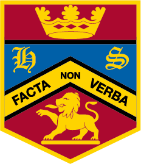 Achieving Individual Excellence                Uniform - Reception to J6 GirlsParents are requested to ensure that all items are clearly labelled with the pupil’s name.All items of regulation uniform are obtainable from the school uniform suppliers:Regulation Items – available from school uniform suppliers:Regulation unisex black reversible waterproof coat/fleece (with school badge)Regulation Cherry red blazer with grey pipingRegulation Cherry red cardigan finished off with Grey/white edgeRegulation White blouse with long or short sleeves Regulation Navy hooded top for trips and activitiesRegulation School scarf (this is optional but no other scarf is allowed)Regulation grey beanie hat to wear in playground or severe weather (optional but no other hat is acceptable)Grey felt hat (Rec-J2)Regulation School bags (with school badge).   NB:  NO other style of bag is acceptable.Regulation black school bag (with school badge)Regulation black bag for sports / PE kit (with school badge) (J3-J6 only)Regulation black draw-string bag (with school badge) for swimming kit  Additional black draw-string bag (with school badge) for PE kit (Rec to J2 only)Regulation book bag (with school badge) (Rec-J2 only)PE KitRegulation Navy swim suit  Regulation Navy / Red Skort (with school badge)Regulation Navy / Red Games shirt (with school badge)Regulation White / Red PE shirt (with school badge)Regulation Navy (with red stripe) knee length socks (Rec to J6) for games and white/red socks for P.E.Regulation Navy/ red tracksuit - no other tracksuit is permittedRegulation Navy peaked sun hat (Rec-J2)Regulation Navy peaked cap (J3-J6)Navy Base Layers optional (J3-J6)Regulation Items – available from the schoolSilver Highclare swimming hatNon- Regulation Items – available from High Street storesBlack knee length socks or thick black tights, no flesh coloured tights are permitted in the Junior School.          White ankle socks (with no logos) for summer term.  NB:  Trainer socks are not permitted.Plain black shoes (maximum heel height 6cms with heel base not less than 3 cms)Plain black or white trainers for outdoor PEPlain black plimsolls for indoor PEShin padsArt overall or old shirtGloves  (plain grey or black)Appearance - High standards of appearance and conduct are required at all times.Jewellery - No jewellery apart from one pair of plain gold ear studs, are allowed.Make up – No make-up, nail polish or nail extensions are allowed.Watches - If watches are worn, they should be suitable for school use in muted colours.  Hair – Hair must be clean, tidy and a natural colour. Hair should be arranged tidily in a conventional style. Hair ties should be small and plain in black.  Hair bands should be plain and inconspicuous – no flowers or other adornments permitted.  Please note that braided hair is only allowed for two weeks, following a holiday. No beads allowed.  Hair accessories are available from John Lewis.Mobile Phones – mobile phones are not permitted.John Lewis PartnershipGrand Central Station, 2 Station Street, Birmingham, B2 4AU                 0121 634 6000www.JohnLewis.com3.Reception – J4WinterRegulation Grey/Red tartan pinafore (no shorter than 6cm above knee, measured when kneeling)Summer (compulsory)Regulation grey and cherry red floral cotton dress Straw Boater (Rec-J2 only)J5 and J6 onlyWinterRegulation Grey/Red tartan box pleat skirt (no shorter than 6cm above knee, measured when kneeling)Summer (compulsory)Regulation grey and cherry red floral cotton dress 